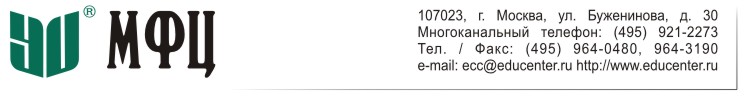 18 октября 2018 г.Семинар«Противодействие неправомерному использованию инсайдерской информации и манипулированию рынком»Институт МФЦ приглашает Вас принять участие в семинаре «Противодействие неправомерному использованию инсайдерской информации и манипулированию рынком», который состоится в Москве 18 октября 2018 г.В ПРОГРАММЕ СЕМИНАРА:Федеральный закон от 03.08.2018 N 310-ФЗ "О внесении изменений в Федеральный закон "О противодействии неправомерному использованию инсайдерской информации и манипулированию рынком и о внесении изменений в отдельные законодательные акты Российской Федерации" и отдельные законодательные акты Российской Федерации".Правила внутреннего контроля по предотвращению, выявлению и пресечению неправомерного использования инсайдерской информации и (или) манипулирования рынком.Составление перечня инсайдерской информации.Ограничения, накладываемые на лиц, имеющих доступ к инсайдерской информации.Условия совершения операций с финансовыми инструментами лицами, включенными в список инсайдеров, и связанными с ними лицами.Критерии манипулирования рынком.Ответственность за неправомерное использование инсайдерской информации и манипулирование рынком, связь преступлений на финансовом рынке с легализацией преступных доходов и финансированием терроризма.Примеры незаконного использования инсайда и случаи манипулирования рынком.Рекомендации по обеспечению рыночного поведения и справедливой конкуренции при совершении операций на финансовых рынках, а также предотвращению недобросовестных практик.  Требования Регламента Европейского Союза от 16.04.2014 №596/2014 «О рыночных злоупотреблениях», отличие от законодательства РФ. НА СЕМИНАРЕ ВЫСТУПЯТ:Савушкин А.В. - руководитель службы внутреннего контроля Московской Биржи, ведущий преподаватель Института МФЦ. Место и время проведения: Семинар будет проходить в помещении Института МФЦ по адресу: ул. Буженинова, д. 30. Проезд до станции метро «Преображенская площадь». Начало регистрации в 9.30. Время проведения: 10.00 – 13.00. Возможно участие он-лайн.Стоимость и скидки: Стоимость участия в семинаре для одного участника составляет 8 000 (Восемь тысяч рублей). Скидки в размере от 10 до 15 процентов предоставляются клиентам Института/Учебного центра МФЦ, владельцам дисконтных карт системы «Образование», а также начиная со второго слушателя от одной компании (10 процентов). В стоимость включаются кофе-брейк и методические материалы.Административная информация: Заявки на участие в семинаре просьба направлять до 17 октября 2018 г. включительно на имя Махнович Инна по тел./ф. (495) 921-2273, доб. 136 e-mail: seminar6@educenter.ru, Интернет: www.educenter.ruФедеральный Закон № 224-ФЗ о противодействии неправомерному использованию инсайдерской информации и манипулированию рынком является важным для Российской Федерации, поскольку является одним из этапов интеграции в мировую финансовую систему и шагом к созданию в Российской Федерации мирового финансового центра. Учитывая важность указанной тематики, надзорные и государственные органы уделяют серьезное внимание реализации данного законодательства в кредитных организациях. В рамках данного закона разработаны нормативные документы, в которых описана его практическая реализация, вместе с тем реализация норм закона и подзаконных актов вызывает практические вопросы.Субъектом данного законодательства может стать любая организация, вне зависимости от правовой формы или физическое лицо, вследствие получения инсайдерской информации. Последствия от разглашения инсайдерской информации, либо действий, которые могут быть истолкованы как неправомерное использование инсайдерской информации и манипулирование рынком требуют от субъектов законодательства знания не только его норм, но и порядка их реализации.Банк России подготовил проект изменений к перечню инсайдерской информации, затрагивающей деятельность Банка России. Ознакомиться с перечнем данных изменений, а также получить практические рекомендации по применению ограничений с целью защиты финансового учреждения от недобросовестных бизнес практик можно на семинаре «Противодействие неправомерному использованию инсайдерской информации и манипулированию рынком», в ходе которого будут освещены актуальные положения нормативных документов.К участию в семинаре приглашаются руководители и специалисты служб внутреннего контроля, комплаенса, финансового мониторинга, юридического управления, а также физические лица, которые являются инсайдерами юридических лиц либо в силу своих профессиональных обязанностей являются потенциальными получателями инсайдерской информации (члены советов директоров, правления, ревизионной комиссии, сотрудники, имеющие отношения к заключению, оформлению и учету операций на финансовом рынке).